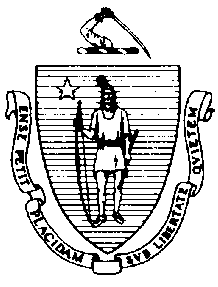 The Executive Office of Health and Human ServicesDepartment of Public HealthBureau of Environmental HealthCommunity Sanitation Program5 Randolph Street, Canton, MA 02021Phone: 781-828-7700 Fax: 781-828-7703May 15, 2015James M. Cummings, SheriffBarnstable County Correctional Facility6000 Sheriff’s PlaceBourne, MA 02532Re: Facility Inspection - Barnstable County Correctional Facility, BourneDear Sheriff Cummings:In accordance with M.G.L. c. 111, §§ 5, 20, and 21, as well as Massachusetts Department of Public Health (Department) Regulations 105 CMR 451.000: Minimum Health and Sanitation Standards and Inspection Procedures for Correctional Facilities; 105 CMR 480.000: Storage and Disposal of Infectious or Physically Dangerous Medical or Biological Waste (State Sanitary Code, Chapter VIII); 105 CMR 590.000: Minimum Sanitation Standards for Food Establishments (State Sanitary Code Chapter X); the 1999 Food Code; 105 CMR 520.000 Labeling; and 105 CMR 205.000 Minimum Standards Governing Medical Records and the Conduct of Physical Examinations in Correctional Facilities; I conducted an inspection of the Barnstable County Correctional Facility on April 24, 2015 accompanied by Deputy Ken Shaffer. Violations noted during the inspection are listed below including 26 repeat violations:HEALTH AND SAFETY VIOLATIONS(* indicates conditions documented on previous inspection reports)EntranceMale Bathroom	No Violations NotedFemale Bathroom	No Violations NotedHouse 1Triage105 CMR 451.353	Interior Maintenance: Ceiling damaged around ventPod AMain Area	No Violations NotedShowers – 1st Floor	Unable to Inspect – In UseJanitor’s Closet – 1st Floor	No Violations NotedShowers – 2nd Floor	No Violations NotedJanitor’s Closet – 2nd Floor	No Violations NotedCells105 CMR 451.321*	Cell Size: Inadequate floor space in cell # A1-A36Storage	No Violations NotedRecreation Area	No Violations NotedPod BMain Area	No Violations NotedShowers105 CMR 451.123*	Maintenance: Ceiling tiles rusted outside shower # 4105 CMR 451.123	Maintenance: Mold on ceiling in shower # 4Janitor’s Closet105 CMR 451.353*	Interior Maintenance: Vent dustyCells105 CMR 451.321*	Cell Size: Inadequate floor space in cell # B1-B16Storage Room	No Violations NotedOfficer’s Bathroom	No Violations NotedRecreation Area	No Violations NotedPod CMain Area	No Violations NotedOfficer’s Bathroom	No Violations NotedJanitor’s Closet – 1st Floor	No Violations NotedShowers – 1st Floor105 CMR 451.123*	Maintenance: Mold on ceiling in shower # 1-3Showers – 2nd Floor105 CMR 451.123	Maintenance: Soap scum on walls in shower # 1 and 2Janitor’s Closet – 2nd Floor	No Violations NotedCells105 CMR 451.321*	Cell Size: Inadequate floor space in cell # C1-C32Recreation Area	No Violations NotedHouse 2Pod DMain Area	No Violations NotedShower – 1st Floor	No Violations NotedJanitor’s Closet – 1st Floor	No Violations NotedShower – 2nd Floor	No Violations NotedJanitor’s Closet – 2nd Floor	No Violations NotedCells105 CMR 451.321*	Cell Size: Inadequate floor space in cell # D1-D12Storage Room105 CMR 451.353*	Interior Maintenance: Water damage on ceilingRecreation Area	No Violations NotedPod EMain Area	No Violations NotedShowers – 1st Floor	No Violations NotedJanitor’s Closet – 1st Floor	No Violations NotedShowers – 2nd Floor105 CMR 451.123	Maintenance: Soap scum on doors in shower # 1 and 2Janitor’s Closet – 2nd Floor	No Violations NotedCells105 CMR 451.321*	Cell Size: Inadequate floor space in cell # E1-E24Storage Room	No Violations NotedRecreation Area	No Violations NotedPod FMain Area	No Violations NotedShowers	Unable to Inspect – In UseJanitor’s Closet105 CMR 451.353*	Interior Maintenance: Wet mop stored in bucketCells105 CMR 451.353	Interior Maintenance: Ceiling dirty in cell # 5105 CMR 451.353	Interior Maintenance: Wall dirty in cell # 7Recreation Area	No Violations NotedPod GMain Area	No Violations NotedShower – 1st Floor105 CMR 451.123	Maintenance: Mold on ceiling105 CMR 451.123	Maintenance: Soap scum on seat in showerJanitor’s Closet – 1st Floor	No Violations NotedShower – 2nd Floor	No Violations NotedJanitor’s Closet – 2nd Floor	No Violations NotedCells105 CMR 451.321*	Cell Size: Inadequate floor space in cell # G1-G12105 CMR 451.140	Adequate Ventilation: Inadequate ventilation, wall vent blocked in cell # 4Storage Closet	No Violations NotedRecreation Area	No Violations NotedPod HMain Area	No Violations NotedShower – 1st Floor	No Violations NotedJanitor’s Closet – 1st Floor	No Violations NotedShower – 2nd Floor	No Violations NotedJanitor’s Closet – 2nd Floor105 CMR 451.353	Interior Maintenance: Wet mop stored in bucketCells105 CMR 451.321*	Cell Size: Inadequate floor space in cell # H1-H12Recreation Area	No Violations NotedHouse 3Main HallwayTriage Room	No Violations NotedPod JMain AreaFC 4-601.11(A)*	Cleaning of Equipment and Utensils, Objective: Food contact surface dirty, interior of coffee-maker dirtyFC 4-204.112(A)*	Design and Construction, Functionality: No functioning thermometer in white refrigeratorShowers – 1st Floor105 CMR 451.123	Maintenance: Soap scum on walls in shower # 1-3Janitor’s Closet – 1st Floor105 CMR 451.353	Interior Maintenance: Wet mop stored in bucketShowers – 2nd Floor105 CMR 451.123*	Maintenance: Mold on ceiling in shower # 1 and 2Janitor’s Closet – 2nd Floor105 CMR 451.353*	Interior Maintenance: Wet mop stored in bucketCells105 CMR 451.321*	Cell Size: Inadequate floor space in cell # J1-J36Storage Closet	No Violations NotedRecreation Area	No Violations NotedPod KMain Area	No Violations NotedShowers – 1st Floor105 CMR 451.123	Maintenance: Soap scum on walls in shower # 1-3Janitor’s Closet – 1st Floor105 CMR 451.353	Interior Maintenance: Wet mop stored in sinkShowers – 2nd Floor105 CMR 451.123	Maintenance: Soap scum on walls in shower # 1-3Janitor’s Closet – 2nd Floor	No Violations NotedCells105 CMR 451.321*	Cell Size: Inadequate floor space in cell # K1-K36105 CMR 451.353*	Interior Maintenance: Wall paint peeling in cell # 12 and 26105 CMR 451.353	Interior Maintenance: Wall paint peeling in cell # 31Recreation Area	No Violations NotedPod LMain Area	No Violations NotedShowers – 1st Floor105 CMR 451.123	Maintenance: Mold on ceiling in shower # 3Janitor’s Closet – 1st Floor105 CMR 451.353*	Interior Maintenance: Wet mop stored in bucketShowers – 2nd Floor	No Violations NotedJanitor’s Closet – 2nd Floor	No Violations NotedCells105 CMR 451.321*	Cell Size: Inadequate floor space in cell # L1-L36Recreation Area	No Violations NotedPod MMain Area	No Violations NotedShowers – 1st Floor	No Violations NotedJanitor’s Closet – 1st Floor105 CMR 451.353	Interior Maintenance: Slop sink leaking behind wallShowers – 2nd Floor105 CMR 451.123*	Maintenance: Soap scum on walls in showers # 1 and 3Janitor’s Closet – 2nd Floor	No Violations NotedCells105 CMR 451.321*	Cell Size: Inadequate floor space in cell # M1-M36Officer’s Bathroom	No Violations NotedStorage Closet	No Violations NotedRecreation Area	No Violations NotedFood ServiceMale Staff Bathroom	No Violations NotedFemale Staff Bathroom	No Violations NotedStaff DiningFC 4-903.11(A)(2)	Protection of Clean Items, Storing: Single-service items not protected from contamination, utensils not stored with handles upIce MachineFC 4-602.11(E)(4)(b)*	Cleaning of Equipment and Utensils, Frequency: Interior	 surfaces of ice machine dirtyHandwash Sink (near Ice Machine)FC 5-205.15(B)	Plumbing System, Operations and Maintenance: Plumbing system not maintained in 	good repair, handwash sink leakingFC 5-501.16(C)	Refuse, Recyclables, and Returnables; Numbers and Capacities: No conveniently 	located waste receptacle at handwashing sinkChemical Closet – SV123	No Violations NotedTool Room – SV119	No Violations NotedWalk-In Freezer	No Violations NotedCooler # 1	No Violations NotedCooler # 2FC 3-302.11(A)(4)	Preventing Food and Ingredient Contamination: Preventing cross contamination, vegetables not appropriately covered2-Bay Sink Area	No Violations NotedPrep Area	No Violations NotedTrue Cooler	No Violations NotedTrue Warming Units	No Violations NotedTool Closet # 2	No Violations NotedDishwashing AreaFC 4-701.10	Sanitization of Equipment and Utensils, Objective: Food contact surfaces not 	properly sanitized, not testing sanitizing solution before useStaff Bathroom # 121	No Violations NotedInmate BathroomFC 6-201.16(A)	Design, Construction, and Installation; Cleanability: Wall paint peelingDry Storage # 1	No Violations NotedDry Storage # 2FC 3-302.11(A)(4)	Preventing Food and Ingredient Contamination: Preventing cross contamination, cereal 	not appropriately coveredLoading Dock	No Violations NotedWarehouseBathroom	No Violations NotedLaundry	No Violations NotedInmate Bathroom	No Violations NotedOffice	No Violations NotedStorage	No Violations NotedVisiting	No Violations NotedH.S.U.Lab # 135	No Violations NotedMale Staff Bathroom # 111	No Violations NotedFemale Staff Bathroom # 113	No Violations NotedJanitor’s Closet # 133	No Violations NotedBiohazard Closet # 132	No Violations NotedExam Room # 136	No Violations NotedExam Room # 128	No Violations NotedStorage # 127	No Violations NotedConference Room # 125	No Violations NotedCell # HL134	No Violations NotedDental Suite # 124	No Violations NotedMedical Cart Storage	No Violations NotedEquipment Storage # 115	No Violations NotedInmate Bathroom # 138	No Violations NotedBooking/IntakeOfficer’s Area	No Violations NotedHolding Cells	No Violations NotedJanitor’s Closet # 132	No Violations NotedSearch Showers # 123 and 124	No Violations NotedMale Release Dressout # 122	No Violations NotedFemale Release Dressout # 121	No Violations NotedMale Staff Bathroom # 127	No Violations NotedFemale Staff Bathroom # 119	No Violations NotedMale Inmate Bathroom # 134	No Violations NotedFemale Inmate Bathroom # 151	No Violations NotedStaff Bathroom # 145	No Violations NotedInmate Bathroom # 147	No Violations NotedEducation AreaInmate Bathroom # 116	No Violations NotedInmate Bathroom # 117	No Violations NotedMale Staff Bathroom	No Violations NotedFemale Staff Bathroom	No Violations NotedObservations and RecommendationsThe inmate population was 402 at the time of inspection.The Department recommends having sanitizer testing equipment readily available in the kitchen in order to properly test the sanitizing solution after mixing and before use.This facility does not comply with the Department’s Regulations cited above. In accordance with 105 CMR 451.404, please submit a plan of correction within 10 working days of receipt of this notice, indicating the specific corrective steps to be taken, a timetable for such steps, and the date by which correction will be achieved. The plan should be signed by the Superintendent or Administrator and submitted to my attention, at the address listed above.To review the specific regulatory requirements please visit our website at www.mass.gov/dph/dcs and click on "Correctional Facilities" (available in both PDF and RTF formats).To review the Food Establishment regulations please visit the Food Protection website at www.mass.gov/dph/fpp and click on “Food Protection Regulations”. Then under “Retail” click “105 CMR 590.000 - State Sanitary Code Chapter X – Minimum Sanitation Standards for Food Establishments” and “1999 Food Code”.To review the Labeling regulations please visit the Food Protection website at www.mass.gov/dph/fpp and click on “Food Protection Regulations”. Then under “General Food Regulations” click “105 CMR 520.000: Labeling.” This inspection report is signed and certified under the pains and penalties of perjury.Sincerely,



Nicholas GaleEnvironmental Health Inspector, CSP, BEHcc:	Suzanne K. Condon, Associate Commissioner, Director, BEH	Steven Hughes, Director, CSP, BEHJay Youmans, Director of Government AffairsMarylou Sudders, Secretary, Executive Office of Health and Human Services Carol Higgins O’Brien, Commissioner, DOC	John Rogozenski, Superintendent	Deputy Brian Chapman, EHSO	Ken Shaffer, LieutenantCynthia A. Coffin, RS, CHO, Health Agent, Bourne Board of Health	Clerk, Massachusetts House of Representatives	Clerk, Massachusetts Senate	Daniel Bennett, Secretary, EOPSCHARLES D. BAKERGovernorKARYN E. POLITOLieutenant Governor